Zadanie 1Uporządkuj wydarzenia w kolejności chronologicznej. Wpisz w lukach cyfry od 1 do 5. Cyfrę 1 wpisz obok tego wydarzenia, które było chronologicznie pierwsze.Przyjęcie chrztu przez Mieszka I.
Rozłam w Kościele – tzw. schizma wschodnia.
Ucieczka Mahometa z Mekki do Medyny.
Koronacja Bolesława Chrobrego na króla Polski.
Koronacja Karola Wielkiego na cesarza.Zadanie 2Korzystając z mapy, wstaw do tabeli odpowiednie nazwy spośród podanych poniżej.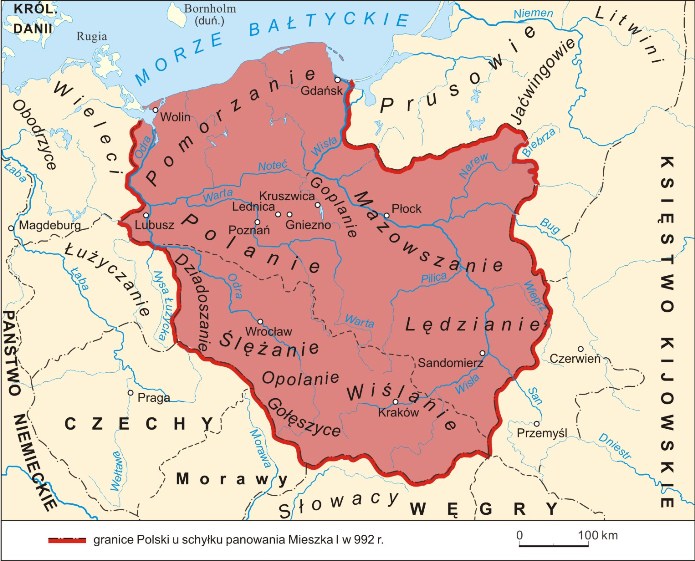 Polska Mieszka I. 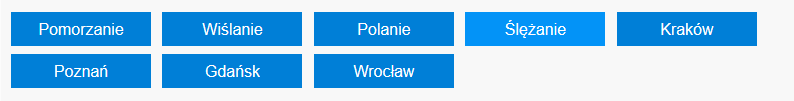 Zadanie 3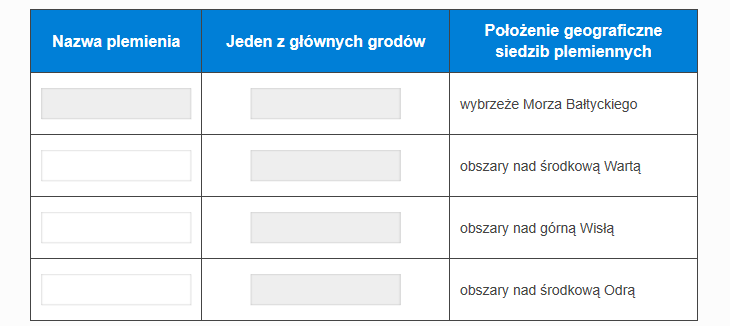 Uzupełnij zdania na podstawie drzewa genealogicznego.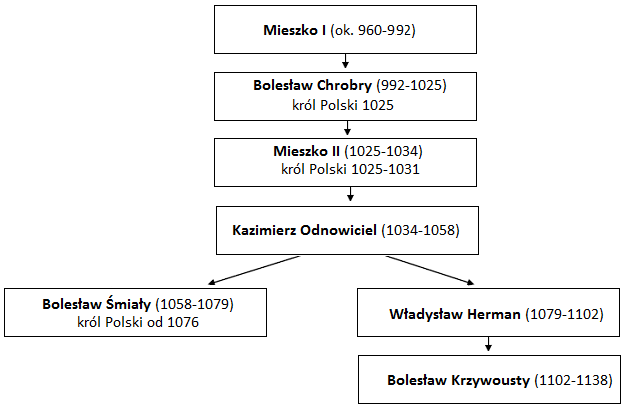 Drzewo genealogiczne Piastów (fragment)Zadanie 4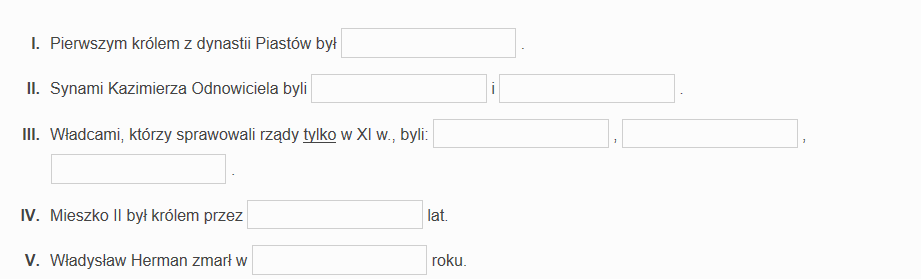 Obok podanych wydarzeń wpisz właściwe daty roczne.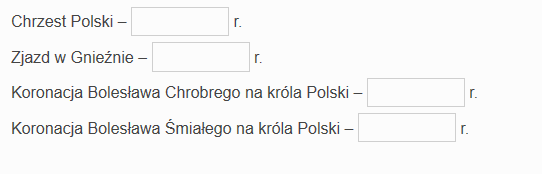 Zadanie 5Wskaż poprawne dokończenie zdania.
 
Mieszko I w dokumencie znanym jako Dagome iudexA. zawarł przymierze z Niemcami. B. podzielił Polskę na dzielnice. C. przekazał państwo najstarszemu synowi. D. powierzył swoje państwo opiece papieża.Zadanie 6Uzupełnij zdania.Książę Polan zawarł sojusz z Czechami. Układ ten został przypieczętowany ślubem polańskiego władcy z czeską księżniczką Dobrawą. W roku książę ten, korzystając z czeskiego pośrednictwa, przyjął chrzest.Zadanie 7Wskaż wszystkie poprawne dokończenia zdania.
 
Dzięki przyjęciu chrztu przez Mieszka IA. Polska stała się częścią kręgu kulturowego, którego centrum stanowiło Bizancjum. B. w Polsce nadal mogła swobodnie rozwijać się pogańska religia Słowian. C. możliwe było umocnienie wewnętrznej organizacji państwa piastowskiego. D. wzrosło znaczenie Polski i jej władców na arenie międzynarodowej. E. państwo polskie zostało włączone w krąg kultury łacińskiej.